MUNI 2021-1  ELLINGTON DUKE 2	Není  zdaleka jediný případ, kdy původní orchestrální skladba Duka Ellingtona po vzniku zpěvního textu změnila svůj název. Je to zrovna případ té, která je dobře známá i u nás díky veršům Zdeňka Borovce a v podání Karla Hály. Než se pustíme do dalšího výkladu, připomeňme si ji. Pozor, zpívá i verse: https://secondhandsongs.com/performance/675801						V I D E OVšichni tancovat jdou by Karel Hála 1971 – 1972Roku 1993 písničku s Borovcovým textem vydala také Jitka Zelenková. 	Předně tedy vězme, že v instrumentální podobě se tato melodie nazývala „Never No Lament“ a byla takto poprvé nahrána 4. 5. 1940. Pod novým titulem „Don’t Get Around Much Anymore“, ale ještě bez vokálního partu, byla poprvé hrána  během rozhlasového přenosu v Trentonu (New Jersey) 19. 11. 1942 a pak provedena na historickém prvním koncertu v Carnegie Hall 23. 1. 1943. Poněvadž už pár měsíců běžela generální stávka hudebníků v nahrávacích studiích, došlo k první nahrávce se zpěvákem až 21. 7. 1945 a byl to Al Hibbler. Pokud jde o Orchestr Duka Ellingtona, jsou jeho dalšími vokálními sólisty Louis Armstrong (3. 4. 1961), Ray Nance (3. 7. 1962), 22. 1. 1963 (Milt Grayson) a pak už jen Teresa Brewer na vůbec posledním studiovém albu orchestru (4. 9. 1973). Ella Fitzgerald písničku sice zařadila na svůj pověstný Duke Ellington Song Book, ale měla k dispozici jen malou partu s jediným členem Dukova orchestru, saxofonistou Benem Websterem. Jako instrumentálku ji však najdeme v Ellingtonově kompletní diskografii v mnoha desítkách verzí, často jako součást směsi (medley) s jí blízkou melodií „Do Nothin' Till You Hear from Me“. Také ona vznikla už roku 1940 jako orchestrálka se sólem pro trumpetistu Cootieho Williamse a původně nazvaná „Concerto for Cootie“, také ona se prosadila jako písnička s textem Boba Russella roku 1943 a prvním vykonavatelem byl Al Hibbler 14. 8. 1943. 	Z toho plyne poučení, že pokud nemá nějaká kompozice Duka Ellingtona název dvoudílný – před závorkou a v závorce, může mít dva i více postupných názvů (Subtle Slough → Just Squeeze Me [But Don’t Tease Me]) a kdo toto neví, napočítá víc titulů, než kolik jich Ellington ve skutečnosti napsal. I tak se ale odhaduje, že byl autorem či spoluautorem více než tisíce skladeb. 	Následuje už zkrácená přehlídka desek k názornému poslechu. Nejstarší nahrávka, ještě pod původním názvem, sólový part má Johnny Hodges-altsaxhttps://secondhandsongs.com/performance/10903Never No Lament by Duke Ellington and His Famous Orchestra May 4, 1940Černošská vokální skupina The Ink Spots byla tehdy velmi populárníhttps://secondhandsongs.com/performance/10904Don't Get Around Much Anymore by Ink Spots July 28, 1942Ella na svém Song Booku v komorním duchu, Barney Kessel-kytara, Ben Webster-tenorsax, Stuff Smith-houslehttps://secondhandsongs.com/performance/746550Don't Get Around Much Anymore by Ella Fitzgerald with Duke Ellington and His Men September 4, 1956Velezkušený zpívající klavírista ve zralé formě (1919 – 1965)https://secondhandsongs.com/performance/113787Don't Get Around Much Anymore by Nat "King" Cole July 10, 1957Skoro zapomenutý, nyní 96-letý průkopník vibrafonu (uslyšíme i hlubší marimbu), Terry Gibbshttps://secondhandsongs.com/performance/942503Don't Get Around Much Any More by Terry Gibbs December 4, 1957Svézný zpívající klavírista a skladatel židovského původu svým typickým civilním způsobemhttps://secondhandsongs.com/performance/181289Don't Get Around Much Anymore by Mose Allison January 24, 1958Na hebkém smyčcovém podkladu nelze jinak než vysloveně lyricky https://secondhandsongs.com/performance/175479Don't Get Around Much Anymore by Bobby Darin January 27, 1960S pověstnou lehkostí zpíval Mel Tormé, řečený Velvet Fog – Sametová mlhahttps://secondhandsongs.com/performance/495052Don't Get Around Much Anymore by Mel Tormé December 12, 1960Tyhle dva nelze přeskočit, obejít ani vynechathttps://secondhandsongs.com/performance/401109Don't Get Around Much Anymore by Louis Armstrong & Duke Ellington April 3, 1961Andy, Geraldine a Salome Beyovi v nashvillském stylu za účasti kytaristy Cheta Atkinsehttps://secondhandsongs.com/performance/197236Don't Get Around Much Anymore by Andy and The Bey Sisters Nashville, 1961Billy Byers, trombonista, aranžér a dirigent, dostal na své ellingtonovské album i jemnou parodii a orchestrální barvy (saxofony, trubky, trombony, rytmika) rozšířil o 4 lesní rohy a tubu – malebné https://secondhandsongs.com/performance/923563Don't Get Around Much Anymore by Billy Byers Jamuary 5, 1962Nestor zpěváků v mladších letech (*1926)https://secondhandsongs.com/performance/44050Don't Get Around Much Anymore by Tony Bennett January 27, 1967Kdo si oblíbil kytarové mistrovství Joea Passe, může určitě i tuto podobuhttps://secondhandsongs.com/performance/44050https://secondhandsongs.com/performance/72617Don't Get Around Much Anymore by Joe Pass June 21, 1974Nezapomínejme na milovníka předválečných a jiných archivních melodiíhttps://secondhandsongs.com/performance/28248Don't Get Around Much Anymore by Paul McCartney July 21, 1987Německý pianista má navzdory věku (1928 – 2013) stále chuť hrát živě, rytmicky https://secondhandsongs.com/performance/788500Don't Get Around Much Anymore by Paul Kuhn Trio Live at Klangstudio Leyh, July 6 & 7, 2000Kanadský epigon Franka Sinatry (s průběžnými titulky)https://secondhandsongs.com/performance/650380Don't Get Around Much Anymore by Michael Bublé 2001Tyhle dva pantáty jsem taky nedokázal nezařadithttps://secondhandsongs.com/performance/165949						V I D E ODon't Get Around Much Anymore by Tony Bennett with Michael Bublé CD Duets II released September 20, 2011Afro-Američan hraje v newyorském klubu podstatně pohodlněji, línějihttps://secondhandsongs.com/performance/760317Don't Get Around Much Anymore by Harold Mabern Live at Smoke Jazz Club, New York City, March 22 and 23, 2013	Když se mi podařilo alespoň trochu omezit počet nahrávek a zjistil jsem, že to jde, příště budu brzdit ještě víc. A to proto, že ellingtonovské minimum počítá ještě s pár songy, o kterých bychom měli vědět. S tím prvním budeme rychle hotovi. Po předchozích písňových formách A – A – B – A tu je konečně ta tresť hudby Afro-Američanů, jejich tradiční blues. Toto je opravdu založeno jen na třech základních akordech, tonika-subdominanta-tonika, melodie je prajednoduchá, jen z tónů „g“ a „c“ a proto se jmenuje C Jam Blues. Poněvadž Ellington možná sám nevěřil, že tak banální nápad uspěje, nechal skladbu nahrát nejprve v malé partě ze svých mužů, které velel klarinetista Barney Bigard, sám seděl u klavíru, ale nevyčníval. To bylo 29. 9. 1941. Deska Bluebird se prodávala, přistoupil tedy k úpravě pro celý orchestr a tu pod svým jménem natočil 21. 1. 1942 pro Victor. Zde je starší z obou, ještě s neúplným názvem, https://secondhandsongs.com/performance/58723"C" Blues by Barney Bigard and Orchestra September 29, 1941Druhá je postižena občasnou vadou na kráse – hraje o půltón výš než prvá, tedy je to Cis Jam Blues. Navíc jde o podvod ohledně synchronizace obrazu a zvuku, o tento detail se nikdo nestaral. https://secondhandsongs.com/performance/302163The "C" Jam Blues by Duke Ellington and His Famous Orchestra January 21, 1942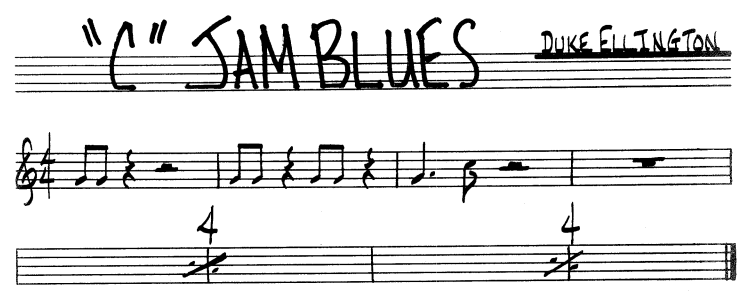 Jeden z nejvzdělanějších jazzmanů neopovrhl tou dvoutónovou-tříakordovou předlohouhttps://secondhandsongs.com/performance/62864C Jam Blues by The Dave Brubeck Quartet Live at Newport Jazz Festival, Rhode Island, July 3, 1958Pod názvem Duke’s Place a se zpěvním textem to pojali oni dva, Největší z Velkýchhttps://secondhandsongs.com/performance/401116Duke's Place by Louis Armstrong & Duke Ellington April 3, 1961Takto se skladbou naložil kanadský fenomén Oscar Peterson se svým triem (Ray Brown, Ed Thigpen)https://secondhandsongs.com/performance/599975The "C" Jam Blues by Oscar Peterson December 16, 1962Úhledné, efektní roucho zhotovil „melodii“ zkušený filmový autor Henry Mancini, sběratel Grammyhttps://secondhandsongs.com/performance/199813Duke's Place by Henry Mancini and His Orchestra 1963Podstatně inteligentnější úpravu nahrál orchestr Mela Lewise, s tématem 2 tónů v jeho bicích nástrojích. Autorem aranžmá je Bill Fineganhttps://secondhandsongs.com/performance/1072967C Jam Blues by The Mel Lewis Jazz Orchestra March 20 – 22, 1985Jiný elitní jazzový big band z New York City pod vedením trumpetisty Wyntona Marsalisehttps://secondhandsongs.com/performance/877427C Jam Blues by Lincoln Center Jazz Orchestra with Wynton Marsalis August 25 – 27, 1998Pravou vlastnicí textu Duke’s Place byla ovšem božská Ella, zvláště, když ji doprovázel Duke. https://www.facebook.com/harleminmontmartre.musee/videos/2503197156369125	V I D E OHarlem In Montmartre * Ella Fitzgerald, Duke Ellington - Duke's Place (1966)1966O ubohosti některých lidí svědčí tato očividná (ušislyšná) krádež. Roku 1958 vydala v socialistickém Maďarsku firma Qualiton malou desku, na níž byla hlavní skladbou písnička Halló, Boogie. Jako autor hudby i textu (ten je obzvlášť složitý!) ji podepsal jistý Andor Kovács a vzpomínám si, že za mých studentských let, kolem roku 1960, zněla i z brněnských prodejen gramofonových desek. Poslechněte si toto a sami posuďte: https://www.youtube.com/watch?v=U_wBKL5ifQYToto je pachatel té umělecké loupeže: 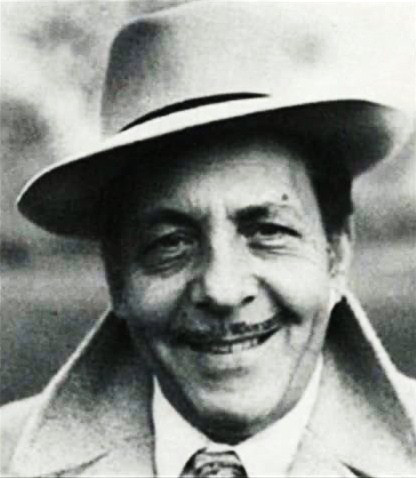 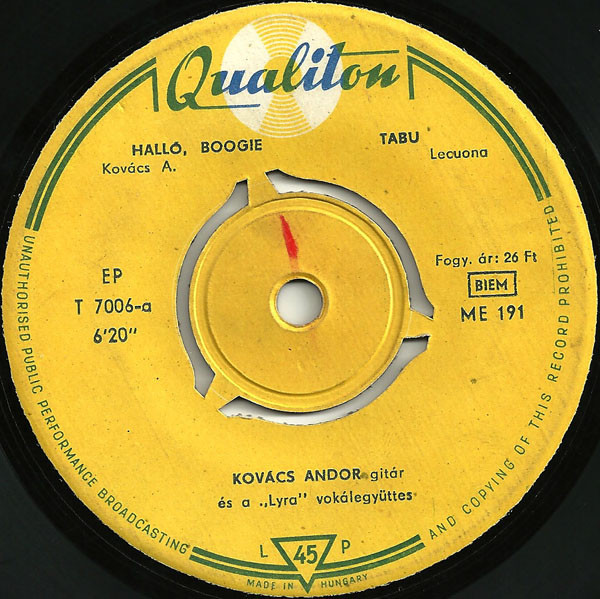 Andor KovácsHungarian jazz guitarist, born June 4, 1929 in Budapest, Hungary, died in 1989. 	A ještě kratší seznámení s jednou z prvních skladeb Duka Ellingtona a naopak s „pozdním dítětem“ jeho skladatelské práce, z let 1930 a 1953, o kterých musíme vědět. 	Zase jeden případ dvou názvů pro tutéž hudbu: jako „Dreamy Blues“ skladbu znají jen majitelé nejstaršího vydání ze 14. 10. 1930 na značce OKeh. O pouhé tři dny později už Irving Mills nakomandoval orchestr do studia Brunswick, kde natočili totéž jako Mood Indigo a pod tímto názvem patří skladba naopak k nejhranějším. Po několika písňových formách A-A-B-A a jednom jednoduchém blues máme konečně tu druhou častou formu, 2 x 16 taktů. Ono je to ještě jinak, vlastní kompozice má jen 16 taktů volného tempa, po tématu přišlo hrát první sólo, to začalo tak pěkným motivem, že se ujal jako tradice a byl doplněn do druhých 16 taktů. Takže forma je A – B – A – B. Sehnat se dala až v pořadí třetí nahrávka, tentokrát pro Victor z 10. 12. 1930. https://www.youtube.com/watch?v=bogIo6zhmhQMood Indigo - Duke Ellington (Victor version)December 10, 1930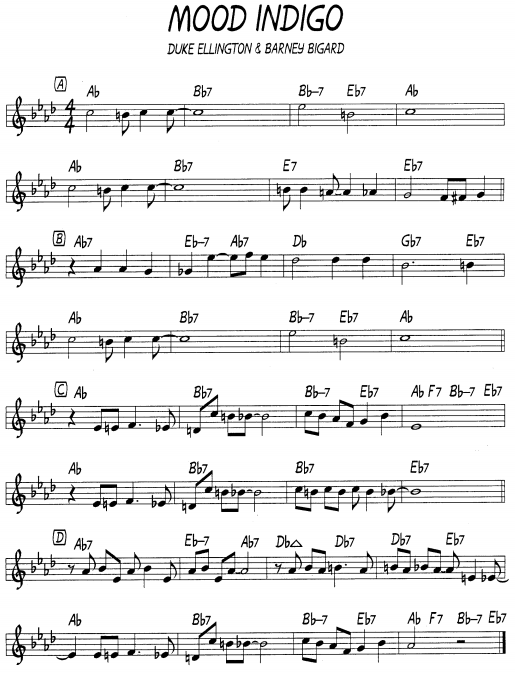 	O vzniku skladby se můžeme dočíst, že s náčrtem za Ellingtonem přišel jeho tehdejší nový klarinetista, Barney Bigard, s tím, že je to jeho nápad. Až později připustil, že základ melodie získal od svého neworleanského učitele, Lorenza Tia Jr., který jej pobízel, aby skladbu nahrál. Přitom ale Tio byl členem chicagské kapely, kterou vedl houslista Armand Piron a používal kousek zvaný Dreamy Blues jako znělku. Nelze už zjistit, jaký díl kompozice vznikl přičiněním koho, včetně samotného Ellingtona. Ten často dopracovával nápady svých zaměstnanců a ne vždy jim přiznal autorský podíl v podobě uvedení jména na etiketě desky. Někdy je vysloveně odbyl jednorázovým pakatelem. 	Poslechněme si ještě pár jiných verzí Mood Indigo, které zůstávalo 10 let nezpívané. Významný orchestr 30. let vedl Jimmie Lunceford. Aranžmá je nápaditéhttps://secondhandsongs.com/performance/194100Mood Indigo by Jimmie Lunceford and His Orchestra September 4, 1934I modernistu Monka melodie inspirovala k vynalézavému aranžmá, které nekopíruje originálhttps://secondhandsongs.com/performance/72594Mood Indigo by Thelonious Monk July 27, 1955Melodie vychází pěkně i v trojhlasu vysloveně tradiční kapely, jakou jsou Britové https://secondhandsongs.com/performance/148136Mood Indigo by Chris Barber's Jazz Band December 16, 1956Celoživotním obdivovatelem Ellingtona a krátký čas i jeho zaměstnancem byl Charles Mingushttps://secondhandsongs.com/performance/301985Mood Indigo by Charles Mingus and His Jazz GroupNovember 13, 1959Jde to i v pouhém dvojhlasu trubky a pístového trombonu hudebníků známých smyslem pro humorhttps://secondhandsongs.com/performance/764059 Mood Indigo by Clark Terry / Bob Brookmeyer Quintet 1966Krásná práce trombonisty s dusítkem a vtipně připsané smyčcové kvartetohttps://secondhandsongs.com/performance/573391Mood Indigo by Steve Turre February 5 – 6, 1988Clark Terry, kdysi Ellingtonův hudebník, ve zvukové lázni Metropole Orkestu z Holandskahttps://secondhandsongs.com/performance/425055Mood Indigo by Clark Terry - Metropole Orchestra December 16, 1994https://secondhandsongs.com/performance/877430Mood Indigo by Lincoln Center Jazz Orchestra with Wynton Marsalis August 25 – 27, 1998Mládí vpřed, ale tolik?https://secondhandsongs.com/performance/740446Mood Indigo by Sant Andreu Jazz Band Released December 22, 2014A takto hotoví mistřihttps://secondhandsongs.com/performance/851567Mood Indigo by Anat Cohen, Fred Hersch June 11, 2016__________________________________________________________________________________Nevykládejte si slova Blue Grass v dnešním smyslu, Lee Morse byla stejně tradiční jako ostatníhttps://secondhandsongs.com/performance/586855Mood Indigo by Lee Morse and Her Blue Grass Boys 1931V trojicích nezpívaly jen sestry Andrewsovy a Boswellovy, ale i pánové Three Keyshttps://secondhandsongs.com/performance/223817Mood Indigo by The Three Keys August 18, 1932Nezapomenutelným basbarytonem vládl Paul Robeson, pokrokový Afro-Američan, též na indexuhttps://secondhandsongs.com/performance/176594Mood Indigo by Paul Robeson London, October 18, 1937Lahodný čtyřhlas close harmony má dodnes, po více než 70 letech, tyto reprezentantyhttps://secondhandsongs.com/performance/420464Mood Indigo by The Four Freshmen February 16, 1954Zpěvák všech zpěváků, Frankie Boy, ze svého legendárního alba In the Wee Small Hourshttps://secondhandsongs.com/performance/110124Mood Indigo by Frank Sinatra February 16, 1955Po Dukově klavírní introdukci a s jeho orchestrem za zády se to zpívá!https://secondhandsongs.com/performance/33124Mood Indigo by Rosemary Clooney & Duke Ellington and his Orchestra January 23, 1956To teta Eliška se musela obejít jen s malou partou a zařazením na Duke Ellington Song Bookhttps://secondhandsongs.com/performance/64599Mood Indigo by Ella Fitzgerald with Duke Ellington and His Men October 17, 1957Černý protipól Four Freshmen rovněž v krásné harmoniihttps://secondhandsongs.com/performance/340837Mood Indigo by The Mills Brothers 1958Povinná zastávka s mistry oboruhttps://secondhandsongs.com/performance/325175Mood Indigo by Louis Armstrong & Duke Ellington April 3, 1961Velký Satchmo rok před definitivním odchodem k big bandu archanděla Gabrielahttps://secondhandsongs.com/performance/388326Mood Indigo by Louis Armstrong May 26, 1970S touto lahůdkou šetřeme, jsou to nejkrásnější hlasy na Zemihttps://secondhandsongs.com/performance/502478Mood Indigo by The Singers UnlimitedSeptember – October 1975Barcelonský kapelník tentokrát jako sbormistr, doprovázející své zpěvačky na kontrabas; Joana Casanova je zpívající saxofonistka v jeho Sant Andreu Jazz Banduhttps://secondhandsongs.com/performance/742061Mood Indigo by Joan Chamorro & Joana Casanova 2016	Určitě ne konečné rozloučení s tvorbou Velkého Vévody obstará hojně rozšířená a hrávaná i zpívaná písnička z doby, kdy už málokdo očekával od 54-letého autora, píšícího především rozměrné suity, ještě nějaký hit. Stalo se tak hned na prvním nahrávání pro nového partnera, gramofonový gigant Capitol Records z Kalifornie. Firmu založil nešťastně, protože těsně před stávkou v létě 1942,  zpěvák a především velmi plodný textař Johnny Mercer (kolem 1.500 textů pro desítky skladatelů) a jeho hlavními hvězdami byli Nat King Cole, Frank Sinatra nebo Stan Kenton. 	Tříletou smlouvu začal Ellington plnit novinkou Satin Doll dne 6. 4. 1953, jako první ji s Ellingtonem nazpívala Alice Babs v Paříži 28. 2. 1963 (ovšem bez Duka ji nahrála Ella už roku 1957 na svůj Duke Ellington Song Book a s jeho orchestrem ji máme ze stockholmského koncertu 1966) a pak ještě Teresa Brewer 4. 9. 1973. O to víc se písnička zalíbila stovkám jiných zpěváků a samozřejmě ji často slyšíme i od instrumentalistů, jako vítanou předlohu k improvizacím. 	Forma je ta nejčastější, A – A – B – A, základní tónina C-dur, bridge vybočí na prvé 4 takty do F-dur, pak se šikovnou modulací a-moll – D7 –  d-moll – G7 vrací do výchozí tóniny. Melodie se nebojí sekvencí pod heslem „v jednoduchosti je síla“ – sestává ze střídání dvou tónů, které dvakrát stoupají a pak klesají: a-g-a-g-a│a-g-a│h-a-h-a-h│h-a-h│d-c-d│b-as-b│g. Také bridge téměř doslova (malá změna rytmu) opakuje první čtyřtaktí o tón výš: c-b-a-g-a-b│c-b-a-g-a-b│c→ d-c-h-a-h-c│d-c-h-a-h-c│d.  Není to až opovážlivost, napsat po desítkách komplikovaných mnohavětých suit něco tak prajednoduchého? Ale abychom jen nechválili a neobdivovali, posuďme tuto první zvukovou podobu kriticky: nevleče se už příliš, zvláště ve srovnání s pozdějšími kreacemi skladatele? Odhadnout ideální tempo hned napoprvé nedokázali ani jiní mistři, třeba Miles Davis. Také záleží na momentální konstelaci – krevním tlaku, alkoholu v krvi, rozčilení po předchozí výměně názorů na něco atd. https://secondhandsongs.com/performance/40921Satin Doll by Duke Ellington and His Famous Orchestra April 6, 1953A proto si dáme optimální tempo ve videu o devět let později: https://www.youtube.com/watch?v=wTFPV1pk654Duke Ellington - Satin Doll (1962) [official video]https://www.youtube.com/watch?v=W8bIU_2ehXsSatin Doll in Rotterdam 1969 with Wild Bill Davis-Hammond organRotterdam, Netherlands, November 7, 1969ABSOLUTNÍ REKORD VE SKOKU DO VÝŠKY – TRUMPETISTA CAT ANDERSON NA A4!!https://www.youtube.com/watch?v=Z1L8tLMxm1IDuke Ellington - Satin Doll 70th Birthday Concert (od 3:45)Bristol, England, November 25, 1969Zařazení si rozhodně zaslouží jediná jazzová harfenistka, tmavá Dorothy Ashby; Herman Wright-basshttps://secondhandsongs.com/performance/129118Satin Doll by Dorothy Ashby August 8, 1961To jsou paradoxy: Ella zpívala Satin Doll s Dukem, ale má ho i na desce jeho rivala Basieho. Ten tah!https://secondhandsongs.com/performance/483721Satin Doll by Ella Fitzgerald & Count Basie July 15 – 16, 1963I švédština má své kouzlo v podání tohoto sextetahttps://secondhandsongs.com/performance/1007760Det är vårt öde att dooa by Gals and Pals 1964Absolutní šampion Hammondových varhan Smith, Kenny Burrell-kytara, Grady Tate-bicí = ideálhttps://secondhandsongs.com/performance/261453Satin Doll by The Incredible Jimmy Smith featuring Kenny Burrell and Grady Tate June 14 – 15, 1965Nápady se cení, jen té dánštině není moc rozumět. Na singlu Dab Dua, na albu Det er vor skæbne. Hlavní vokalistka Daimi je ve skutečnosti Augusta Larsen (*1944)https://secondhandsongs.com/performance/122868Dab-Dua! by Jørn Grauengaards Orkester med Daimi Copenhagen, Denmark, May 31 & June 1, 1966Chce to uvolnit se maximálně a nedat se vyprovokovat k technické exhibici; basa-Chuck Domanicohttps://secondhandsongs.com/performance/803220Satin Doll by Carmen McRae Live at Donte's Club, Los Angeles, November 6, 1971Teprve poté, co se zbavil prokletí heroinu, předváděl Joe, kam až je možno posouvat hranice technikyhttps://secondhandsongs.com/performance/72611Satin Doll by Joe Pass June 21, 1974Když ke klavíru usedne génius bez technických limitů a s bezbřehou představivostí skladatele (*1927)https://secondhandsongs.com/performance/132126Satin Doll by Martial Solal Villingen, Germany, April 7, 1975Nejlepší prostředek na uklidněnou, huhlající basista náladu nepokazí, nikdo si nehoní trikohttps://secondhandsongs.com/performance/583953Satin Doll by Jay Leonhart / Joe Beck / Gary Burton / Terry Clarke November 8, 1994Černý pianista Chestnut má rytmus v těle, podpoří jej i český basista Jiří Mráz s pěkným sólemhttps://secondhandsongs.com/performance/1122460Satin Doll by Cyrus Chestnut, George Mraz, Billy Drummond November 25, 1998	Jako bonus uvádím výpis z cestovního deníku Orchestru Duka Ellingtona, když na podzim 1969 vyjel na delší turné na starý kontinent, aby oslavil své dubnové sedmdesátiny i s tisíci svých evropských příznivců. Je dokladem obrovské vytíženosti souboru, vedeného již docela starým mužem, který se v žádném případě nešetřil. V listopadu 1969 to znamenalo 34 koncertů ve 30 dnech!!!Červeně v rámečku dva britské koncerty, z nichž vzniklo pamnátné dvojalbum. Z něho uslyšíme i tu nejvypjatější podobu písničky „Satin Doll“ se stratosférickou trubkou Williama „Cata“ Andersona – rovněž červeně a v rámečku v přehledu interpretací výše.  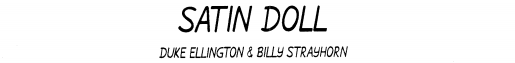 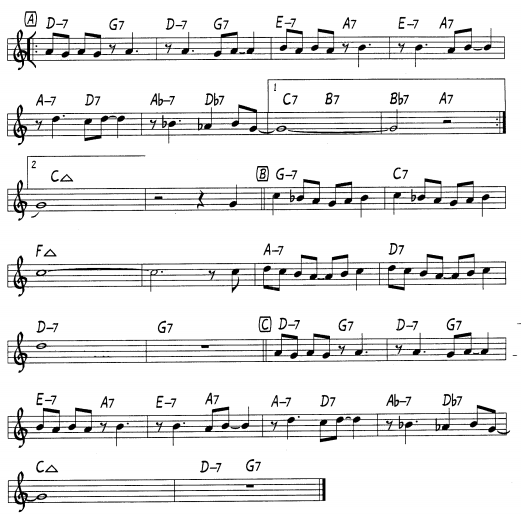 	Co ještě z odkazu Duke Ellingtona by pro nás mohlo být zajímavé? Zajímavé například je zjištění, že ačkoliv od roku 1943 napsal desítky suit na nejrůznější náměty a každá mívala tak od 4 do 12 částí, takže těch jednotlivostí je několik stovek, ujaly se pouze dvě jako samostatné skladby, které můžeme slyšet i od mnoha jiných hudebníků. Je to „církevní“ součást první suity, „Black, Brown and Beige“, nazvaná „Come Sunday“, premiérované v lednu 1943 v newyorské Carnegie Hall, a pak až část „Isfahan“ ze suity „Dálného Východu“, ačkoliv jde o reflexi velkého turné po Východu spíš blízkém. Zájezd se uskutečnil na podzim roku 1963. 	Část „Come Sunday“ byla původně hrána ve volném tempu, ale později si někteří jazzmani dodali odvahy a nepietně ji zrychlili až ke dvojnásobku původního tempa, jak uslyšíme. Melodie je až na jedinou výjimku (zvýšení v 16. taktu) přísně diatonická, v B-dur. Zato se zde Ellington vzácně odchýlil od pravidelné formy a pokud si písmeno na začátku 5. řádku představíme ne jako  C  ale  A , vidíme, že osmitaktí jsou pouze tři a forma  A – B – A. Dál už ale nemudrujme a ponořme se do poslechu té nebesky krásné melodie, kterou tak procítěně nazpívala Mahalia Jackson. 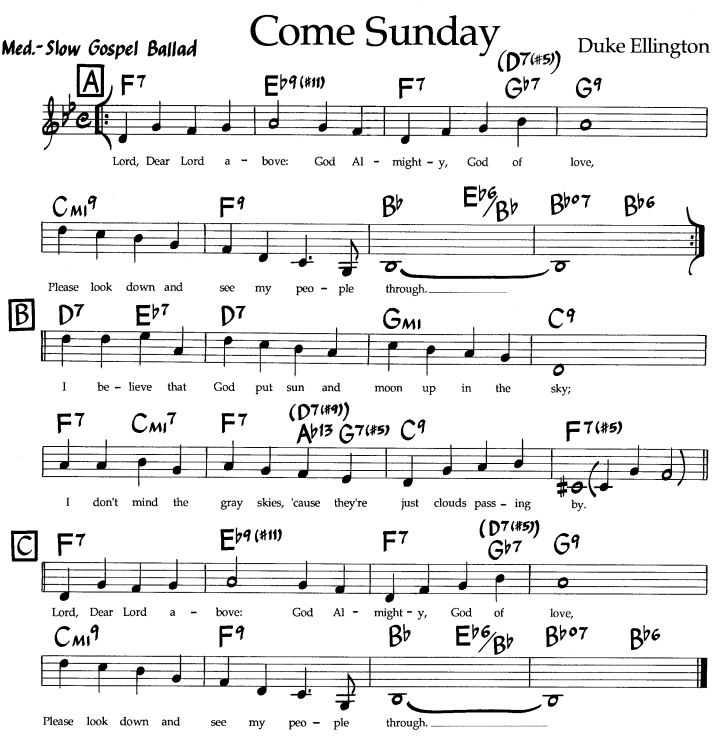 Nejlepší možné východisko s královnou spirituálů a gospelůhttps://www.youtube.com/watch?v=cInnyr5hlhEDuke Ellington: Come Sunday - Mahalia JacksonFebruary 11, 1958O něco světštější se nám může zdát manželka bubeníka Maxe Roachehttps://secondhandsongs.com/performance/84647Come Sunday by Abbey Lincoln March 25, 1959Z jazzového břehu nemůže chybět Carmenhttps://secondhandsongs.com/performance/422470Come Sunday by Carmen McRae May 20, 1964Ve snové náladě začíná tato znamenitá zpěvačka již o něco mladší generacehttps://secondhandsongs.com/performance/878010Come Sunday by Dee Dee Bridgewater - Hollywood Bowl Orchestra - John Mauceri ‎ 1996Zajímavé, jak se jí za deset let prohloubil hlasový rejstříkhttps://secondhandsongs.com/performance/60197Come Sunday by Cassandra Wilson, Mark O'Connor and the Lincoln Center Jazz Orchestra live at Federick P. Rose Hall, Lincoln Center, Manhattan, New York City, September 17, 2005Když bubenice hostí zpěvačku, dceru slavného otce, Nata Kinga Coleahttps://secondhandsongs.com/performance/474580Come Sunday by Terri Lyne Carrington featuring Natalie Cole Rodney Whitaker od kontrabasu řídí kapelu, zpívá Rockelle Whitaker, nejspíš příbuznáhttps://secondhandsongs.com/performance/891082Come Sunday by Rodney Whitaker November 19, 24 & 25, 2017_________________________________________________________________________________Nebyla-li balada „Come Sunday“ zpívána, první v Ellingtonově orchestru připadal v úvahu ješitný altsaxofonista Johnny Hodges – běda, kdyby jeho sólo hrál jinýhttps://secondhandsongs.com/performance/310170Come Sunday by Johnny Hodges December 11, 1952Přednostní právo uplatňují legendární Ellingtonovi hráči, zde tenorák Ben Websterhttps://secondhandsongs.com/performance/462756Come Sunday by Ben Webster December 14, 1972Až tajemně zní hluboká flétna Yusefa Lateefa v harmonii s dalšími nástrojihttps://secondhandsongs.com/performance/699950Come Sunday by Yusef Lateef Released January 1973Opět jedno snové provedení od předního tvůrce cool jazzuhttps://secondhandsongs.com/performance/932914Come Sunday by Lee Konitz - The Netherlands Metropole Orkest 1997A což takhle něco s českou účastí? Slavný Čechoameričan Jiří Mráz s kolegy, na basu smyčcemhttps://secondhandsongs.com/performance/1122472Come Sunday by Cyrus Chestnut, Renee Rosnes, George Mraz, Billy Drummond November 25, 1998Poněkud modernější uchopení tématu světoběžníkem Tonym Scottem na přidušený klarinethttps://secondhandsongs.com/performance/228648Come Sunday by Tony Scott Milan, Italy, February 2006Přehlídku uzavírá již klasická hráčka tmavé pleti na Hammondovy varhany, ročník 1938https://secondhandsongs.com/performance/1134754Come Sunday by Rhoda Scott Released January 2020	Isfahan  je třetím největším městem v Íránu (1.600000 obyvatel) a hlavním městem stejnojmenné provincie. Orchestr Duka Ellingtona zde koncertoval začátkem listopadu 1963 pro 1400 diváků a vzpomínky na toto turné daly vzniknout ve spolupráci s Dukovým asistentem, Billym Strayhornem, cyklické skladbě „Far East Suite“. Téma „Isfahan“ je rozděleno na dvakrát 16 taktů, tóninou je Des dur a akordický průběh nese znaky Strayhornova rukopisu.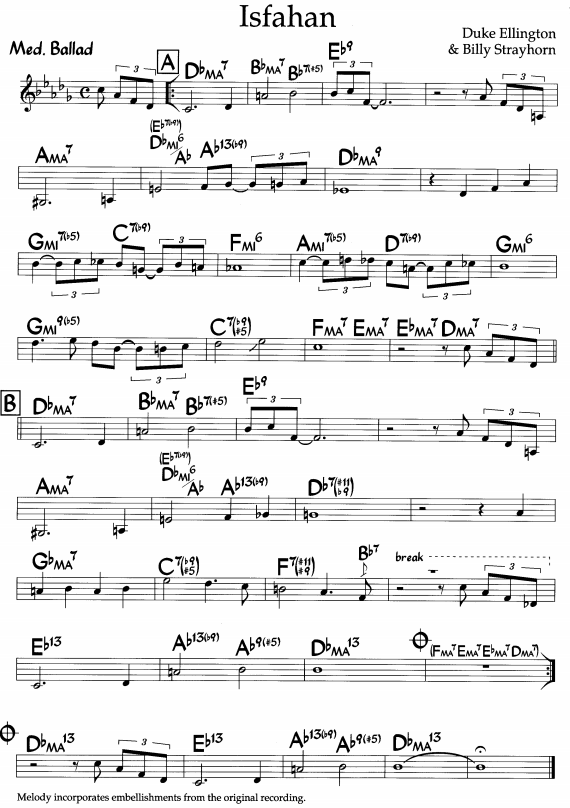 https://secondhandsongs.com/performance/291961Isfahan by Duke Ellington December 20, 1966Jedna z nejkouzelnějších interpretací zdehttps://open.spotify.com/album/792OdUvnfu4r6FH2l3137KIsfahan by Gary Burton Quartet June 1980V mnohem odvážnějším tempu slyšíme „Isfahan“ od Arta Farmerahttps://secondhandsongs.com/performance/596572Isfahan by Art Farmer January 14 – 15, 1987Nesmírně delikátní hra na tenorsaxofon od muže, který hrál s Milesem Davisem, opět v tempuhttps://secondhandsongs.com/performance/596565Isfahan by Joe Henderson  September 3, 6 & 8, 1991Tenorsaxofonista Tabackin v luxusním balení slavného holandského orchestruhttps://secondhandsongs.com/performance/932684Isfahan by Lew Tabackin - The Netherlands Metropole OrkestNovember 13, 1991Šlapající newyorský big band, to je jedna velká radost s Panem trombonistouhttps://secondhandsongs.com/performance/653914Isfahan by John Fedchock New York Big Band October 22 – 23, 1997Nádherně vyvážené klavírní trio, které nikam nespěcháhttps://secondhandsongs.com/performance/455218Isfahan by The Bill Charlap Trio December 26, 1998Nejkomornější obsazení dvou hudebníků, kteří shodou okolností už každý sám koncertovali v brněnském Besedním domě! Izraelská klarinetista a americký klavíristahttps://secondhandsongs.com/performance/851564Isfahan by Anat Cohen, Fred Hersch June 11, 20161969 11 01
Saturday1969 11 01
Saturday1969 11 01
Saturday1969 11 01
Saturday..Paris, FranceParis, FranceSalle PleyelSalle PleyelSalle PleyelRehearsalRehearsalRehearsal1969 11 01
Saturday1969 11 01
Saturday1969 11 01
Saturday1969 11 01
Saturday..Paris, FranceParis, FranceSalle PleyelSalle PleyelSalle PleyelTwo concertsTwo concertsTwo concerts1969 11 02
Sunday1969 11 02
Sunday1969 11 02
Sunday1969 11 02
Sunday..Copenhagen, DenmarkCopenhagen, DenmarkTivolis Koncertsal Tivolis Koncertsal Tivolis Koncertsal Concert, taped by Danish Radio for later telecastConcert, taped by Danish Radio for later telecastConcert, taped by Danish Radio for later telecast1969 11 03
Monday1969 11 03
Monday1969 11 03
Monday1969 11 03
Monday..Bergen, NorwayBergen, Norway...Televised concertTelevised concertTelevised concert1969 11 04
Tuesday1969 11 04
Tuesday1969 11 04
Tuesday1969 11 04
Tuesday..Stockholm, SwedenStockholm, SwedenKongresshallenKongresshallenKongresshallenTwo concertsTwo concertsTwo concerts1969 11 05
Wednesday1969 11 05
Wednesday1969 11 05
Wednesday1969 11 05
Wednesday..Stockholm, SwedenStockholm, SwedenGustaf Vasa KyrkaGustaf Vasa KyrkaGustaf Vasa KyrkaRecorded rehearsal for Second Sacred ConcertRecorded rehearsal for Second Sacred ConcertRecorded rehearsal for Second Sacred Concert1969 11 06
Thursday1969 11 06
Thursday1969 11 06
Thursday1969 11 06
Thursday..Stockholm, SwedenStockholm, SwedenGustaf Vasa KyrkaGustaf Vasa KyrkaGustaf Vasa KyrkaSecond Sacred Concert, televisedSecond Sacred Concert, televisedSecond Sacred Concert, televised1969 11 07
Friday1969 11 07
Friday1969 11 07
Friday1969 11 07
Friday..Rotterdam, The NetherlandsRotterdam, The NetherlandsDe DoelenDe DoelenDe DoelenTwo recorded concertsTwo recorded concertsTwo recorded concerts1969 11 08
Saturday1969 11 08
Saturday1969 11 08
Saturday1969 11 08
Saturday..Berlin, GermanyBerlin, GermanyPhilharmoniePhilharmoniePhilharmonieTwo concerts.Two concerts.Two concerts.1969 11 08
Saturday1969 11 08
Saturday1969 11 08
Saturday1969 11 08
Saturday..Berlin, GermanyBerlin, Germany...Stratemann:Stratemann:Stratemann:1969 11 09
Sunday1969 11 09
Sunday1969 11 09
Sunday1969 11 09
Sunday..Malmö, SwedenMalmö, SwedenStadsteaternStadsteaternStadsteaternTwo concerts, booked by La Musette ABTwo concerts, booked by La Musette ABTwo concerts, booked by La Musette AB1969 11 10
Monday1969 11 10
Monday1969 11 10
Monday1969 11 10
Monday..Köln (Cologne), West GermanyKöln (Cologne), West GermanyOpernhausOpernhausOpernhausTwo concerts, both recorded.Two concerts, both recorded.Two concerts, both recorded.1969 11 11
Tuesday1969 11 11
Tuesday1969 11 11
Tuesday1969 11 11
Tuesday..Frankfurt, West GermanyFrankfurt, West Germany...ConcertConcertConcert1969 11 12
Wednesday1969 11 12
Wednesday1969 11 12
Wednesday1969 11 12
Wednesday..Pescara, ItalyPescara, ItalyTeatro MassimoTeatro MassimoTeatro MassimoConcert, 9:15 p.m.Concert, 9:15 p.m.Concert, 9:15 p.m.1969 11 13
Thursday1969 11 13
Thursday1969 11 13
Thursday1969 11 13
Thursday..Bologna, ItalyBologna, ItalyPalazzo Dello SportPalazzo Dello SportPalazzo Dello SportTwo concertsTwo concertsTwo concerts1969 11 14
Friday1969 11 14
Friday1969 11 14
Friday1969 11 14
Friday..Venezia (Venice), ItalyVenezia (Venice), ItalyTeatro La FeniceTeatro La FeniceTeatro La FeniceConcert, 4:30 p.m.Concert, 4:30 p.m.Concert, 4:30 p.m.1969 11 14
Friday1969 11 14
Friday1969 11 14
Friday1969 11 14
Friday..Mestre, ItalyMestre, ItalyTeatro CorsoTeatro CorsoTeatro CorsoConcert 9 p.m.Concert 9 p.m.Concert 9 p.m.1969 11 15
Saturday1969 11 15
Saturday1969 11 15
Saturday1969 11 15
Saturday..Lausanne, SwitzerlandLausanne, SwitzerlandThéâtre de Beaulieu TheaterThéâtre de Beaulieu TheaterThéâtre de Beaulieu TheaterConcert, 3 p.m.
This was the first concert of the day, the second being that evening in Geneva.Concert, 3 p.m.
This was the first concert of the day, the second being that evening in Geneva.Concert, 3 p.m.
This was the first concert of the day, the second being that evening in Geneva.1969 11 15
Saturday1969 11 15
Saturday1969 11 15
Saturday1969 11 15
Saturday..Geneva, SwitzerlandGeneva, SwitzerlandVictoria HalleVictoria HalleVictoria HalleConcert, 9 p.m.Concert, 9 p.m.Concert, 9 p.m.1969 11 16
Sunday1969 11 16
Sunday1969 11 16
Sunday1969 11 16
Sunday..Paris, FranceParis, FranceÉglise Saint SulpiceÉglise Saint SulpiceÉglise Saint SulpiceRecorded rehearsal of Second Sacred ConcertRecorded rehearsal of Second Sacred ConcertRecorded rehearsal of Second Sacred Concert1969 11 16
Sunday1969 11 16
Sunday1969 11 16
Sunday1969 11 16
Sunday..Paris, FranceParis, FranceÉglise Saint SulpiceÉglise Saint SulpiceÉglise Saint SulpiceTelevised SECOND SACRED CONCERTTelevised SECOND SACRED CONCERTTelevised SECOND SACRED CONCERT1969 11 17
Monday1969 11 17
Monday1969 11 17
Monday1969 11 17
Monday..Paris to Lyon, FranceParis to Lyon, FranceAirport, LyonAirport, LyonAirport, LyonA 30 second INA video clip shows a port-side view of a taxiing Air Inter Vickers Viscount 4-engine turbopropA 30 second INA video clip shows a port-side view of a taxiing Air Inter Vickers Viscount 4-engine turbopropA 30 second INA video clip shows a port-side view of a taxiing Air Inter Vickers Viscount 4-engine turboprop1969 11 17
Monday.Villeurbanne, France
The commune Villeurbanne is in the Metropolis of Lyon and located northeast of the city.Villeurbanne, France
The commune Villeurbanne is in the Metropolis of Lyon and located northeast of the city.Villeurbanne, France
The commune Villeurbanne is in the Metropolis of Lyon and located northeast of the city.Villeurbanne, France
The commune Villeurbanne is in the Metropolis of Lyon and located northeast of the city.Villeurbanne, France
The commune Villeurbanne is in the Metropolis of Lyon and located northeast of the city.Villeurbanne, France
The commune Villeurbanne is in the Metropolis of Lyon and located northeast of the city.Villeurbanne, France
The commune Villeurbanne is in the Metropolis of Lyon and located northeast of the city.Villeurbanne, France
The commune Villeurbanne is in the Metropolis of Lyon and located northeast of the city.Villeurbanne, France
The commune Villeurbanne is in the Metropolis of Lyon and located northeast of the city.Villeurbanne, France
The commune Villeurbanne is in the Metropolis of Lyon and located northeast of the city.Théâtre de la Cité
Maison des Sports de Villeurbanne1969 11 18
Tuesday1969 11 18
Tuesday1969 11 18
Tuesday..Nancy, FranceNancy, FranceSalle Victor PoirelSalle Victor PoirelConcert1969 11 19
Wednesday1969 11 19
Wednesday1969 11 19
Wednesday..Bordeaux, FranceBordeaux, FranceAlhambraAlhambraConcert1969 11 20
Thursday1969 11 20
Thursday1969 11 20
Thursday..Paris, FranceParis, FranceCabaret L'AlcazarCabaret L'AlcazarBelated dinner party to celebrate Ellington's 70th birthday. 1969 11 21
Friday1969 11 21
Friday1969 11 21
Friday..Grenoble, FranceGrenoble, France...1969 11 22
Saturday1969 11 22
Saturday1969 11 22
Saturday..Palma De Majorca, Spain
(Majorca is a Mediterranean island south of Barcelona and east of Valencia.)Palma De Majorca, Spain
(Majorca is a Mediterranean island south of Barcelona and east of Valencia.)AuditoriumAuditoriumConcert1969 11 23
Sunday1969 11 23
Sunday1969 11 23
Sunday..Barcelona, SpainBarcelona, SpainBasilica de Santa Maria Del MarBasilica de Santa Maria Del MarVail reports a rehearsal for the sacred concert to be performed Monday.1969 11 23
Sunday1969 11 23
Sunday1969 11 23
Sunday..Barcelona, SpainBarcelona, SpainPalau MusicaPalau MusicaTwo concerts, 6:15 and 10:45 p.m., 1969 11 24
Monday1969 11 24
Monday1969 11 24
Monday..Barcelona, SpainBarcelona, SpainBasilica de Santa Maria Del MarBasilica de Santa Maria Del MarSecond Sacred Concert) 10:45 p.m.1969 11 25
Tuesday1969 11 25
Tuesday1969 11 25
Tuesday..London, EnglandLondon, England..Arrival etc.1969 11 25
Tuesday1969 11 25
Tuesday1969 11 25
Tuesday..Bristol, EnglandBristol, EnglandColston HallColston HallTwo concerts, 6:45 and 9:00 p.m.1969 11 26
Wednesday1969 11 26
Wednesday1969 11 26
Wednesday..Manchester, EnglandManchester, EnglandFree Trade HallFree Trade HallTwo concerts. One or both were recorded1969 11 27
Thursday1969 11 27
Thursday1969 11 27
Thursday..Newcastle, EnglandNewcastle, EnglandCity HallCity HallConcert1969 11 28
Friday1969 11 28
Friday1969 11 28
Friday..Wakefield, EnglandWakefield, EnglandWakefield Theatre ClubWakefield Theatre ClubConcert1969 11 29
Saturday1969 11 29
Saturday1969 11 29
Saturday..London, EnglandLondon, EnglandHammersmith Odeon theatre
45 Queen Caroline St.Hammersmith Odeon theatre
45 Queen Caroline St.Two concerts1969 11 30
Sunday1969 11 30
Sunday1969 11 30
Sunday..Bournemouth, EnglandBournemouth, EnglandWinter GardensWinter GardensTwo concerts